第７回　YNSA学会全国大会申込書　　　　１０月１２日（土）レセプションパーティー（定員１５０名）＊申込先着順　会員（￥５５００）参加人数　　　人　／　非会員（￥６５００）参加人数　　　人１０月１３日（日）全国大会（定員１５０名）事前申込　会員　　弁当あり（￥１００００）参加人数　　　　人　　　　　非会員　弁当あり（￥１２０００）参加人数　　　　人学生　　弁当あり（￥　８０００）参加人数　　　　人当日申込　会員　　弁当なし（￥１２０００）参加人数　　　　人　　　　　非会員　弁当なし（￥１４０００）参加人数　　　　人　　　　　学生　　弁当なし（￥　８０００）参加人数　　　　人＊学会に届けてあるご住所・電話番号・FAX・E-mailに変更がなければお名前だけで結構です。住所：（〒　　　　−　　　　　）　＊ふりがな／郵便番号まで必ずご記入下さいTEL：　　　　　　　　　　　　　　　　　FAX：E-mail：　　　　　　　　　　　　　　　　　　　　　　　　　　＊PCアドレスでお願いしますふりがなお名前：　　　　　　　　　　　　　　　　　　　　　　　　　　　　　　　　　　（領収書兼名札へ記載するので全員分ご記入下さい）＊宮崎駅からの送迎バスを　  □利用する　・　□利用しない 　10/12 18:00発　10/13 8:00発今回YNSA学会会員申込ご希望の方は、右の□にチェックをお願い致します入会金１５０００円＋年会費１００００円（会員有効期限：入会日～２０１９年１２月３１日）＊今回２０１９年度年会費をお支払いになる方は、右の□にチェックをお願　い致します。年会費１００００円（会員有効期限：振込日～２０１９年１２月３１日）　　　　　　注）２０２０年度年会費はまだ振り込まないでください【振込先】　　宮崎銀行　木花支店（１４３）　普通　１７００５２　　　　　　　　学会　会長　山元　敏勝　＊必ず個人名で、９／１３（金）１５：００までにお振り込み下さい。【送付先】 FAX ０９８５−６５−２６３７　　　　　　E-mail：yamamoto-reha@ynsa.jp　〆切９／１３（金）YNSA学会宮崎本部事務局　　TEL:０９８５−６５−２６３３　　　担当　原　＊レセプションパーティーと全国大会の会場は同じ場所です。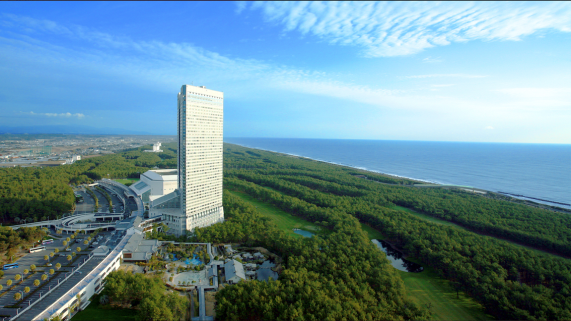 場所：シェラトングランデオーシャンリゾート　海峰の間〒８８０-８５４５　宮崎県宮崎市大字塩路字浜山３０８３番地TEL：０９８５−２１−１０６２　（当日連絡先　０９０−５７２４−９６１１　原）URL：https://seagaia.co.jp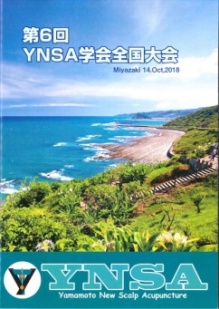 【レセプションパーティー】　日時：２０１９年１０月１２日　土曜日　１９：００～２１：００【第７回YNSA学会全国大会】日時：２０１９年１０月１３日　日曜日　１０：００～１６：００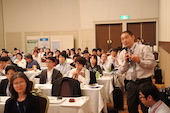 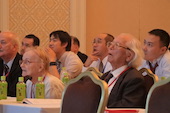 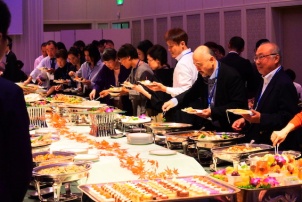 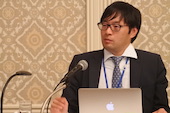 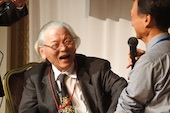 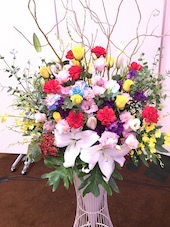 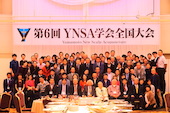 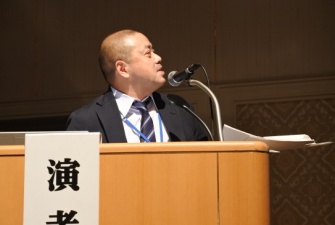 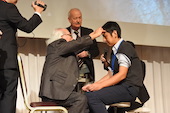 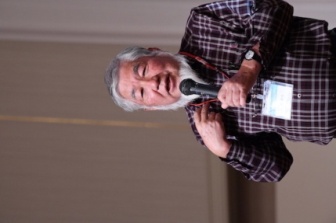 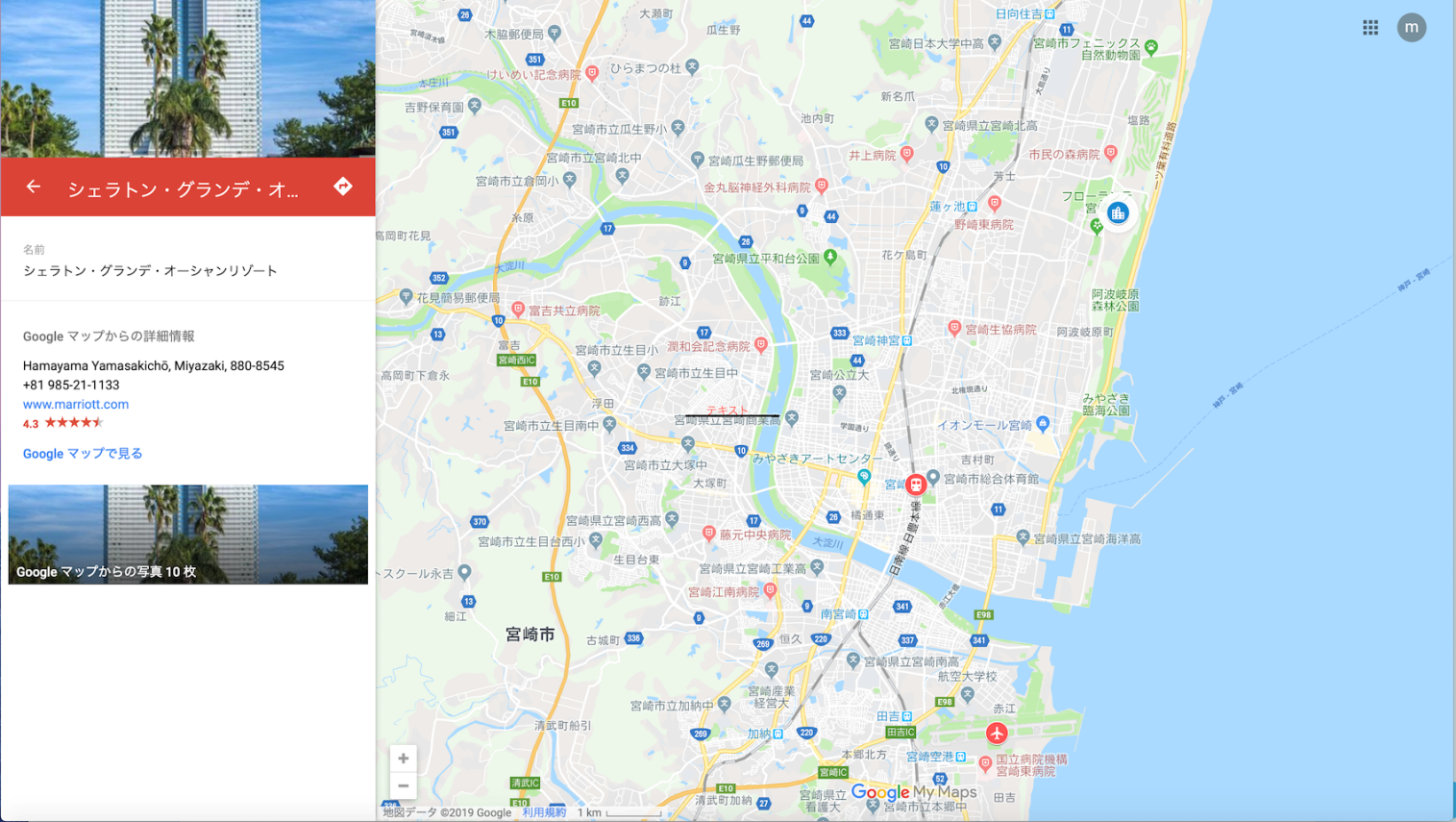 